		U-Knead-A Massage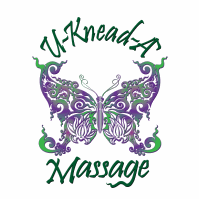 796 Crestview Circle NW, Port Charlotte FL 33948(941)255-8526 (UKAM)U-Knead-AMassage@comcast.net Name 	Date 	 Address 	City 	State 	Zip 	Phone (C)	(H) 	(W) 	Please circle the number you prefer to be contacted by regarding appointmentsEmail 			(To be used for appointment reminders and discounts only) Occupation 		Hobbies	 Referred By:  Internet      Sign     	 Gift Certificate    	 Coupon       UKAM Client 			Newspaper	Yellow Pages	    Other                                        D/O/B _______________(mm/dd/yyyy)   Height________ Weight________ 	                                 Male______ Female______ Would Rather Not Say______            Emergency Contact: Name: _____________________ Number: ___________________ Relationship: ________________ Have you ever had a professional massage before? Yes     	No	If yes, then when? 	What would you like to achieve with today's visit? Relaxation 	Health maintenance 	Pain Relief 		 Are you presently being treated by a Physician or other Medical Professional? Yes         No	     If yes, please list name 	Reason for treatment 	Are you allergic to any oils, lotions or scents?  Yes      	No ___If yes, which ones?  	Any other allergies:                                                                                                                                         Are there any factors in your life (physical, mental, emotional) the therapist should be aware of? _________________________________________________________________________________ PLEASE CHECK ALL THAT APPLY TO YOU:__Arthritis				__Diverticulitis   		        __Pregnancy__Auto-immune condition		__Fibromyalgia 		        __Scoliosis__Diabetes				__Headaches, migraines  	        __Seizures__Back problems			__Heart conditions		        __Stress__Blood clots/Varicose veins		__Hepatitis A, B, C OTHER	        __Stroke__Broken/dislocated bones		__High / low blood pressure	        __Surgery__Cancer				__Insomnia			        __TMJ disorder__Chemical dependencies	            __Whiplash                                     __Skin rash/warts__Chronic pain			__ Muscle strain, sprain	        __Bruises                              __Depression, anxiety, panic		__ Neuropathy                                __Anything else not mentioned    disorders, other psych cond. Please list current Medications or provide a list to be copied: ________________________________________________________________________________________________________________________________________________________________________DO YOU HAVE ANY OF THE FOLLOWING TODAY:  	 -RASH     -COLD/FLU     -OPEN CUTS     -SEVERE PAIN      -ANYTHING CONTAGIOUS        - INJURIES       -BRUISES        -RECENT INJECTIONS IN LAST 48 HOURSIF YOU ARE CURRENTLY EXPERIENCING PAIN, PLEASE INDICATE WHICH APPLY TO YOU:        -SHARP    - DULL     -THROBBING    - INTERMITTENT      -CONSTANT      -WORSE IN THE MORNING    -WORSE DURING DAY      -WORSE AT NIGHT       Circle areas of pain or tension below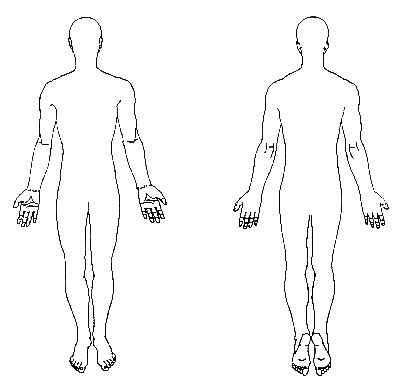       Front                                     BackIf you would like to customize your treatment, please fill out the information below (OPTIONAL) Are there any areas you would prefer NOT to have worked on? (Face, feet, knees, etc.) 	  Would you prefer?    Light                      Medium                                           Deep PressureWould you prefer:	Oils/lotion scented with aroma therapy		No scent at all Would you like Hot Packs used in your treatment? Yes	NoWould you like stretching or range of motion incorporated into your massage? Yes	NoAfter your massage, it's your goal to feel:   Calm and Relaxed		Revived and RefreshedIf you would like to add hot stones cold stones or cupping to your session please ask your therapist.Necessary DisclaimerAll of our Massage Therapists are licensed by the State of Florida.  They have met all of the stringent requirements as stated by the Department of Health.  They have the highest educational standards in the industry.  Our treatments are therapeutic, professional and follow the professional code of ethics. At no time should they be confused with services of a sensual or sexual nature. It is at the therapist’s discretion to discontinue treatment at any point if they feel that is what your intention is.Signature: 	Date:  	Client ResponsibilitiesThank you for choosing U-Knead-A Massage. Please take a moment to review our policies below. Please sign and date at the bottom to confirm that you have read and understand this statement, and that the health information you have provided is correct.Cancellation PolicyEveryone loses when you miss an appointment...Your therapist, another client who may have wanted that appointment time, and more importantly, YOU! Please allow 24 hours notice if you need to cancel or reschedule. If you call less than 2 hours prior to your appointment, you may be subject to pay a cancellation fee of $25.No Call, No Show PolicyWe will allow one no-call, no-show per client without charge, however we reserve the right to request a credit card to secure your next appointment. If it happens a second time, we secure the right to charge your account for the full amount of the service scheduled.Non-Sufficient FundsWe will gladly accept personal checks for payment, as long as you provide a valid picture ID that matches the name and address on your checks. If your bank should return your check for insufficient funds, you will be responsible for the amount of the check plus a $15 service fee.I have read the above and agree to the terms and conditions stated above. Signature	       Date 	U-Knead-A Massage Inc.  Lic # MM180709796 Crestview Circle NW, Port Charlotte, FL 339481-941-255-8526Please initial each statement then sign and date below:_____I understand that massage therapy and body work are for the purposes of stress reduction, relief from muscular tension and spasm, general relaxation, and improvement of circulation and energy flow._____ I understand that the bodywork practitioner does not diagnose illness, disease, or any other physical or mental disorder. The practitioner does not prescribe medical treatment of pharmaceuticals, nor does he/she perform any spinal manipulations. I have been made very clear that massage therapy and bodywork are not substitutes for medical examination or diagnosis and that it is recommended that I see a medical practitioner for any physical ailment that I may have._____ I understand that services offered today, and in the future are not a substitute for medical care and that any information provided by the therapist is for educational purposes only, and is not diagnostically prescriptive in nature._____ I have stated all of my known medical conditions on the Client Information Form. I have consulted a medical doctor or licensed medical health care practitioner regarding any checked or described conditions._____ I realize it is solely my responsibility to keep the bodywork practitioner updated on any changes in my physical health and I understand that U-Knead-A Massage Inc. and the practitioner shall not be liable should I fail to do so._____ I understand that all massage therapy and bodywork offered is strictly non-sexual._____ By signing this release, I hereby waive and release the U-Knead-A Massage Inc. and it’s staff, massage therapists, and bodywork practitioners from any and all liability, past, present, and future relating to massage therapy and bodywork.I have received the policy statement, and have read and agree to the policies therein.Client name/signature: _____________________________________  Date _______________